«Еркін ел ұрпағы» атты тақырыпта жалпыұлттық патриоттық диктант өткізу күні            Еліміздің тәуелсіздігі мен егемендігін дәріптеу, ұлттық құндылықтар мен ұлттық мұраттарды бойына сіңірген патриоттық рухтағы ұрпақ тәрбиелеу мақсатында  мамыр мерекелері мен Жеңіс күні қарсаңында  «№14 мектеп-гимназиясы» КММ «Еркін ел ұрпағы» атты тақырыпта жалпыұлттық патриоттық диктант өткізу күні өткізілді. Міндеті: Қазақстандыктардың мемлекеттік тілді білу деңгейлерін анықтау, мемлекеттік тілде сауатты жазу дагдыларын қалыптастыру, диктант мәтіні арқылы ұлттық  құндылықтарга тәрбиелеу.Диктант жұмысы  4-11 (орыс, қазақ) сыныптарының білім алушыларынан және  мектеп педагогтерінен алынды. Диктант 2023 жылғы 4 мамырда сагат 11.00-де басталды.  Диктант көлемі - 141 сөзді құрады. 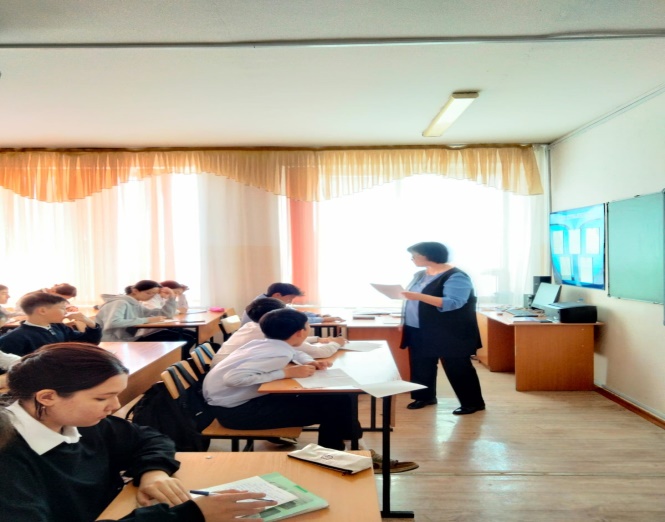 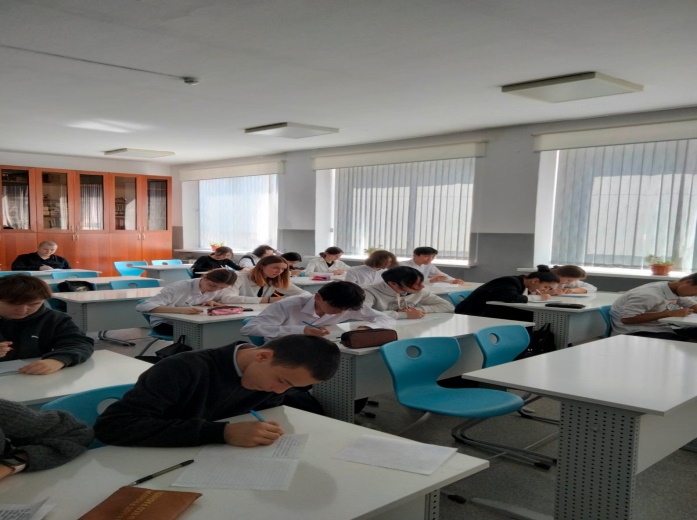 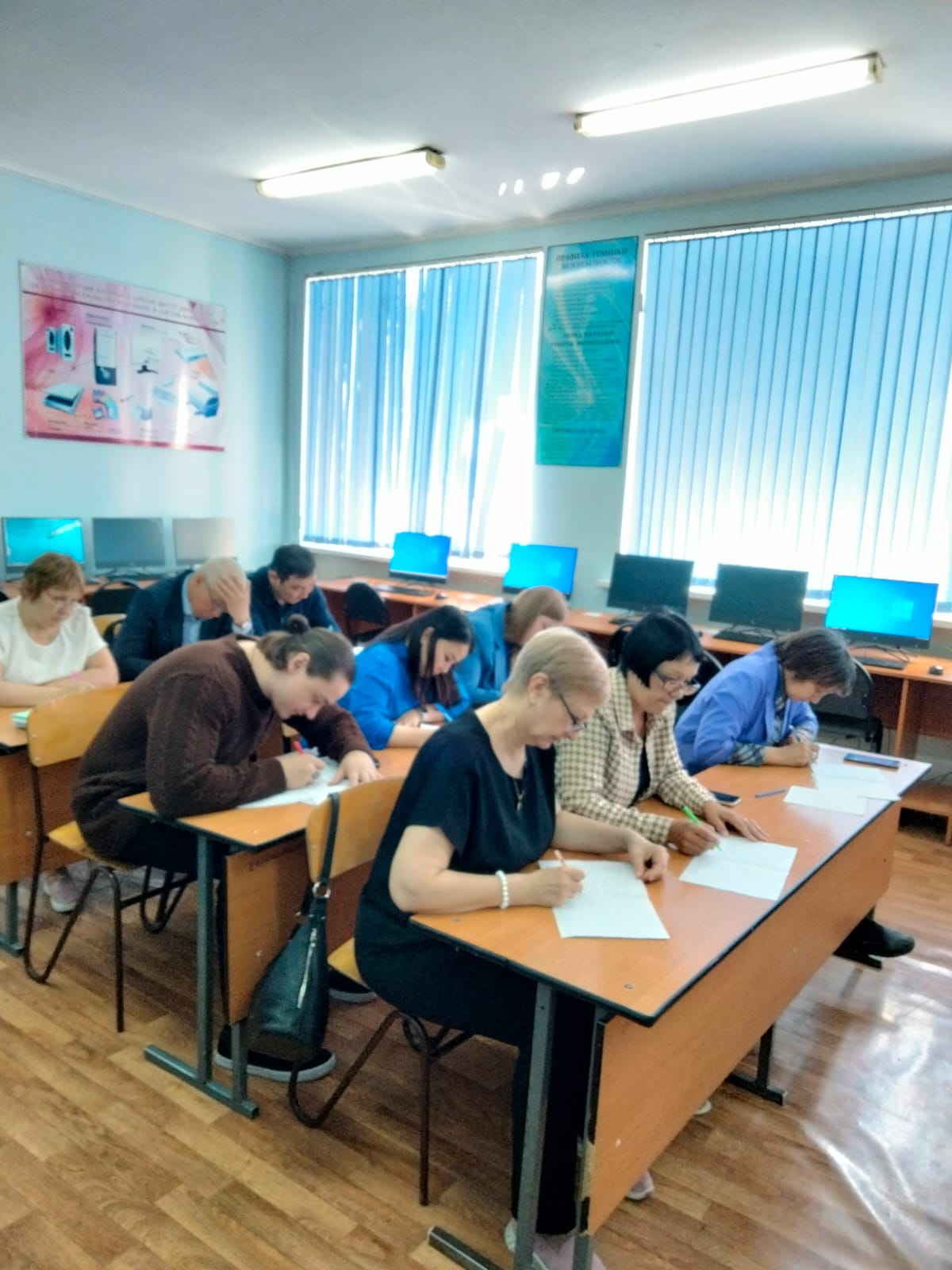 